«Агроинвестбонк» амволи ѓайриманќулро дар шањри Душанбе ва дигар минтаќањои љумњурї ба Шумо пешнињод менамояд!«Агроинвестбонк» амволи ѓайриманќулро дар шањри Душанбе ва дигар минтаќањои љумњурї ба Шумо пешнињод менамояд!Њуљрањои замонавї, хонањои барњавои истиќоматї ва майдонњои тиљоратїБО НАРХЊОИ ДАСТРАС!тел.: (37)233-26-56,  (44)600-59-00 Њуљрањои замонавї, хонањои барњавои истиќоматї ва майдонњои тиљоратїБО НАРХЊОИ ДАСТРАС!тел.: (37)233-26-56,  (44)600-59-00 БИНОЊОИ НАВСОХТАШУДА:Сурат:Тавсифи амвол:Сурат:Майдони тиљоратї дар бинои истиќоматии навсохташудаи 7-ошёна воќеъ дар ш.Душанбе, шањраки 82, кўч.Шамси-16— маркази солимгардонї дар ошёнањои 1ва 2 (784 ва 734 метри мураббаъ).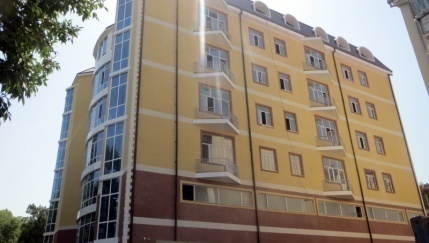 Майдонњои тиљоратї дар бинои истиќоматии навсохташудаи 13-ошёна воќеъ дар ш.Душанбе, шањраки 102, кўч.Н.Махсум— масоњати тиљоратї дар ошёнаи 2 (аз 663 то 704 метри мураббаъ);— таваќќуфгоњ дар тањхона.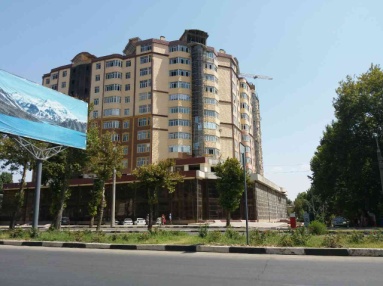 Майдони тиљоратї дар бинои истиќоматии навсохташудаи 16-ошёна воќеъ дар ш.Душанбе, кўч.Бухоро-2— дар ошёнаи 2-юм (то 1 336 метри мураббаъ).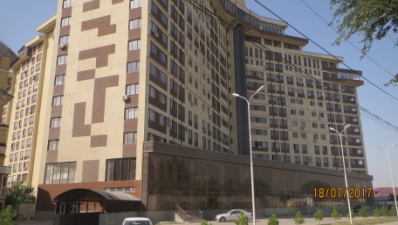 Майдонњои тиљоратї дар бинои баландошёнаи воќеъ дар шањраки 46-уми ш.Душанбе, кўч.Н.Карабоев -86/1, дар бурриши кўч. Н.Карабоев ва А.Љомї— дар ошёнаи 4-ум  (511,45 метри мураббаъ);— дар ошёнаи 5-ум  (498,55 метри мураббаъ);— дар болохона-мансарда  (330,0 метри мураббаъ).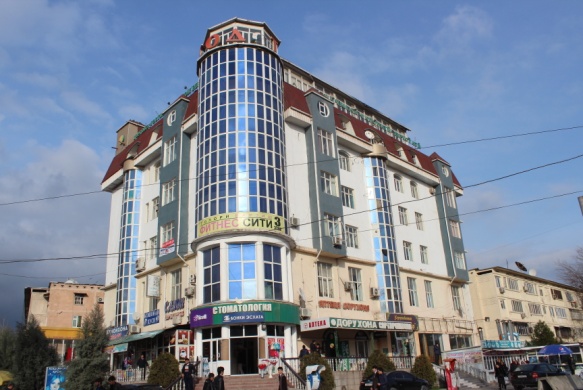 Майдонњои тиљоратї дар ошёнаи якуми бинои истиќоматии навсохташудаи 5-ошёна воќеъ дар ш.Њисор, мањаллаи 8-ум, кўч. 60-солагии Њисор-46/1— маѓозаи №1  (434,40 метри мураббаъ);— маѓозаи №2  (161,40 метри мураббаъ);— маѓозаи №3  (634,20 метри мураббаъ);— маѓозаи №4  (100,30 метри мураббаъ).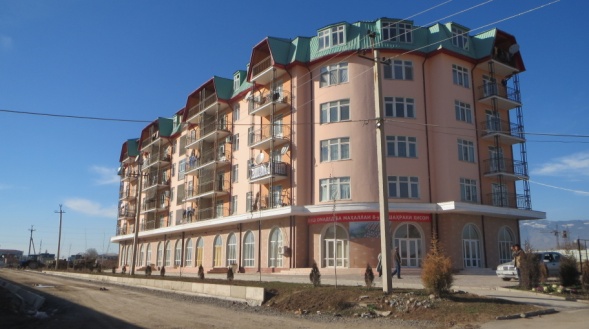 Маълумоти муфассалтар дар бораи  иншоотњои мазкур ва дигар амвол бо раќамњои: (37)233-26-56,  (44)600-59-00  пешнињод мегардадМаълумоти муфассалтар дар бораи  иншоотњои мазкур ва дигар амвол бо раќамњои: (37)233-26-56,  (44)600-59-00  пешнињод мегардадРЎЙХАТИ АМВОЛИ ЉСК «АГРОИНВЕСТБОНК» БА ФУРЎШ  ГУЗОШТАШУДАРЎЙХАТИ АМВОЛИ ЉСК «АГРОИНВЕСТБОНК» БА ФУРЎШ  ГУЗОШТАШУДАРЎЙХАТИ АМВОЛИ ЉСК «АГРОИНВЕСТБОНК» БА ФУРЎШ  ГУЗОШТАШУДАРЎЙХАТИ АМВОЛИ ЉСК «АГРОИНВЕСТБОНК» БА ФУРЎШ  ГУЗОШТАШУДАРЎЙХАТИ АМВОЛИ ЉСК «АГРОИНВЕСТБОНК» БА ФУРЎШ  ГУЗОШТАШУДАРЎЙХАТИ АМВОЛИ ЉСК «АГРОИНВЕСТБОНК» БА ФУРЎШ  ГУЗОШТАШУДАРЎЙХАТИ АМВОЛИ ЉСК «АГРОИНВЕСТБОНК» БА ФУРЎШ  ГУЗОШТАШУДА№номгўи амвол суроѓатавсифи амволтавсифи амволтавсифи амволтавсифи амвол№номгўи амвол суроѓамасоњати замин (м.м.)масоњати зери сохтмон (м.м.)масоњати фоиданок (м.м.)шумораи њучрањоХОНАЊОИ  ИСТИЌОМАТЇ ХОНАЊОИ  ИСТИЌОМАТЇ ХОНАЊОИ  ИСТИЌОМАТЇ ХОНАЊОИ  ИСТИЌОМАТЇ ХОНАЊОИ  ИСТИЌОМАТЇ ХОНАЊОИ  ИСТИЌОМАТЇ 1Њавлии истиќоматїш.Душанбе, кўчаи Шураксой, хонаи 36а1 293.00199.00402.202Њавлии истиќоматїш.Њисор, кўчаи Б.Хилоли - 82667.00280.9098.203Њавлии истиќоматїш.Њисор, кўчаи Б.Хилоли - 84585.90190.9040.904Њавлии истиќоматїш.Њисор, кўчаи Б.Хилоли - 88573.00198.50228.105Њавлии истиќоматїш.Вањдат, кўчаи Салимзода, хонаи 67690.00466.30325.20116Њавлии истиќоматїн.Рудакї, љам.Чортеппа, дењ.Љуйбодом     700.00          305.60       134.80   7Њавлии истиќоматїн.Варзоб, љ/д Лучоб, дењ.Дурманбулок 2 300.00439.00103.5058Њавлии истиќоматїн.Варзоб, љ/д Лучоб, дењ.Дурманбулок 884.00287.10100.2049Њавлии истиќоматїн.Тољикобод, љ/д М.Шогадоев, дењ.Зарафшон 0.1 га140.3060.9010Њавлии истикоматїн.Бохтар, љамоати дењоти Зарѓар, дењаи Бешкаппа (Киров), б/р945.00     320.00        197.39   11Њавлии истикоматїш.Њуљанд, тангкўчаи Э.Шайдо, хонаи 70 307.10     150.50          29.70   12Хонаи истиќоматїн.Мастчоњ, љ/ш Бустон, к.И.Сомонї, х.85, х.3136.2МАСОЊАТЊОИ ТИЉОРАТИ  ВА  НУЌТАЊОИ ХИЗМАТРАСОНЇ МАСОЊАТЊОИ ТИЉОРАТИ  ВА  НУЌТАЊОИ ХИЗМАТРАСОНЇ МАСОЊАТЊОИ ТИЉОРАТИ  ВА  НУЌТАЊОИ ХИЗМАТРАСОНЇ МАСОЊАТЊОИ ТИЉОРАТИ  ВА  НУЌТАЊОИ ХИЗМАТРАСОНЇ МАСОЊАТЊОИ ТИЉОРАТИ  ВА  НУЌТАЊОИ ХИЗМАТРАСОНЇ МАСОЊАТЊОИ ТИЉОРАТИ  ВА  НУЌТАЊОИ ХИЗМАТРАСОНЇ 1Бинои маркази таълими ронандагиш.Душанбе, кўчаи Испечак-1 М-1145.102Бинои маѓоза ва дорухонаш.Хисор, кўчаи И.Сомонї- 26162.8073Тарабхонаш.Вањдат, дењаи Тангаи2520164.40226.204Анбор ва нуќтаи фуруши сузишворї ш.Вањдат, дењаи Тангаи2400.0   1027.0413.138.9381.025.85Амбори таъмиргоњ  ш.Душанбе, кўч.Каротегин - 6999.40482.706Маѓозаи хўроквори н.Варзоб, љ/д Лучоб, дењ.Дурманбулок 97.4081.507Мошинсарой н.Шугнон, љ.Ванќала, дењ.Ванќала 6689.272031.27609.658Нуќтаи таъмири наќлиётн.Шањринав, љам.Сабо, дењ.Ќади љуйбор80001623.741662.049Нуќтаи фурўши сузишворї н.Мастчоњ, љ/д Палдорак, шоњроњи Бустон-Њуљанд 0.23 га 218.00218.0010Нуќтаи таъмири наќлиёт ва савдо ш.Њуљанд, мањаллаи 27, кўч.Сомонї0.42 га2343.502159.5011Бинои Маркази савдо ва фарњангию маишїш.Душанбе, кўч.Зарафшон-6496.912Толори фурўши автомобилњош.Њисор, љамоати дењоти Сомон, дењаи Авѓонобод, б/р9485773.6773.613Бинои толори "Олами кудакон"ш.Турсунзода, кўч.Чапаев33002789173214Дорухонаш.Турсунзода, кўч.Б.Ѓафуров (собиќ Чапаев)31020017515Маркази Савдош.Турсунзода, махалаи 2, кўч.И.Сомонї б/р22522342716Чойхонаи Миллїш.Њисор80 0003 7504 335.217Бозори "Хайр"ш.Вањдат, кўч.Н.Розиков23 0008 385.9КОРХОНАЊОИ САНОАТЇ  ВА  ХОЉАГИИ ЌИШЛОЌ КОРХОНАЊОИ САНОАТЇ  ВА  ХОЉАГИИ ЌИШЛОЌ КОРХОНАЊОИ САНОАТЇ  ВА  ХОЉАГИИ ЌИШЛОЌ КОРХОНАЊОИ САНОАТЇ  ВА  ХОЉАГИИ ЌИШЛОЌ КОРХОНАЊОИ САНОАТЇ  ВА  ХОЉАГИИ ЌИШЛОЌ КОРХОНАЊОИ САНОАТЇ  ВА  ХОЉАГИИ ЌИШЛОЌ 1Заводи арматурбарорїш.Душанбе, кўчаи Љомї 2/1 41 242 23 774.42Гармхона ш.Вањдат, дењаи Кипчок, б/р21.8 га84 303.0079 433.003Базаи истењсолиш.Њуљанд, минтаќаи саноатии љанубу-ѓарби11 4285 667.902 373.204Заводи равѓанбарорї. Заводи консервабарорї. Заводи пахта, текстил. Фабрикаи ресандагї ва трикотажбарорї. Хирмангоњ. Гармхонан.Восеъ, кўчаи Умар Хайём - 1824 га32 165.004 058.005Бошишгоњи сањрои №1н.Зафаробод, дењаи Ёшлик46 2013 747.403 382.906Бошишгоњи сањрои №2н.Зафаробод, шохроњи Њуљанд-Зафаробод22 326.52 002.107Фермаи ширию молиш.Панљакент, љам.Лоик, дењ.Гусар9.69 га5 583.105 453.108Заводи пахтан.Љиликул, љамоати Нури Вахш, деҳаи Гогол, б/р55 440        (5.54 га)5 752.463 127.909Заводи пахтан.А.Љомї, шаҳраки Озодї, б/р9 930       (0.99 га)1 493.001 362.5110Корхонаи хурди равғанбарорїн.Вахш, љ/ш Киров, шўъбаи 1, б/р2 4192 419.002 237.0911Заводи пахта н.Бохтар, љ/ш Бохтариён, кўчаи   Чапаев, б/р33 8557 104.006 815.3512Бинои анбор ва хонан.Дусти, љам.20 солагии истиклолияти ЧТ, д.Кухдоман (ХД "Истиќлолият" ) 2 236.1245.10203.1013Биноњои хирманњои №41,42 н.Дусти, Љиликул, љам.Гаравути, д.Ачисел (КООП "Мирзо Улугбек")3 597.4   232.86232.8614Заводи пахта ќабулкуни ва коркард ба номи "Умаршоњ" н.Хуросон, љ/д Њилоли, д.Пахтаобод (ЉДММ "Бобои Нарзулло") 1.42 га 1 6181 594.4315Бинои собиќ дегхона ш.Турсунзода, љ/д Сешанбе, д.Бањористон (к.Яхшиобод, д.Њаќиќат)     6 187   58216Заводи пахтатозакунїн.Шањринав, шањраки Октябр, кўч. Б.Гафуров107 2326 233.0017Заводи "Равѓани Њисор"ш.Њисор, кўч.И.Сомонї-46а9 285.02 106.01 945.118Бино ва иншоотњои Заводи сангмайдакунии ЉДММ «Сангшикан»н. Рудакї, љамоати Чимтеппа, дењаи Гулбутта63 6813433.92110.819Заводи пахтатозакунї н.Б.Ѓафуров, минтаќаи саноатї8 3001 859.820Заводи хурд (мини-завод)-и равѓанбарорїАнбори бонк амволи манќул (таљњизот) амволи манќул (таљњизот) амволи манќул (таљњизот)Маълумоти муфассалтар дар бораи  иншоотњои мазкур ва дигар амвол бо раќамњои: (37)233-26-56,  (44)600-59-00  пешнињод мегардадМаълумоти муфассалтар дар бораи  иншоотњои мазкур ва дигар амвол бо раќамњои: (37)233-26-56,  (44)600-59-00  пешнињод мегардадМаълумоти муфассалтар дар бораи  иншоотњои мазкур ва дигар амвол бо раќамњои: (37)233-26-56,  (44)600-59-00  пешнињод мегардадМаълумоти муфассалтар дар бораи  иншоотњои мазкур ва дигар амвол бо раќамњои: (37)233-26-56,  (44)600-59-00  пешнињод мегардадМаълумоти муфассалтар дар бораи  иншоотњои мазкур ва дигар амвол бо раќамњои: (37)233-26-56,  (44)600-59-00  пешнињод мегардадМаълумоти муфассалтар дар бораи  иншоотњои мазкур ва дигар амвол бо раќамњои: (37)233-26-56,  (44)600-59-00  пешнињод мегардадМаълумоти муфассалтар дар бораи  иншоотњои мазкур ва дигар амвол бо раќамњои: (37)233-26-56,  (44)600-59-00  пешнињод мегардад